【第1回講座】　　　　　　　　　　　　　　　　　　　　　　　【第2回講座】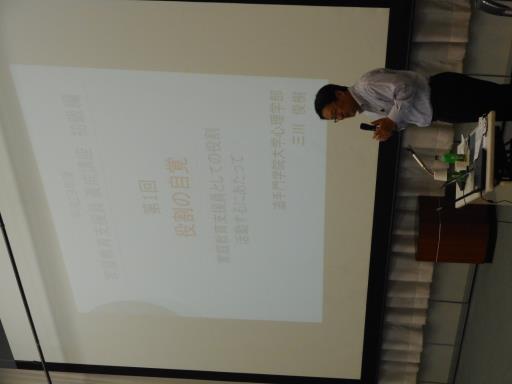 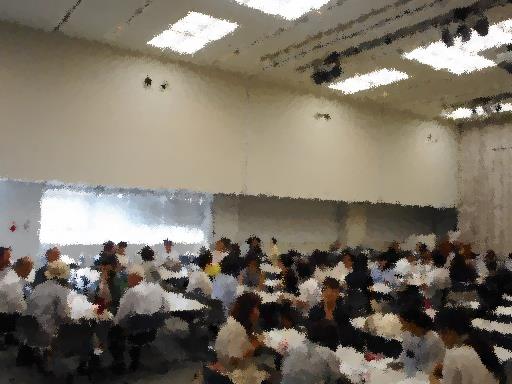 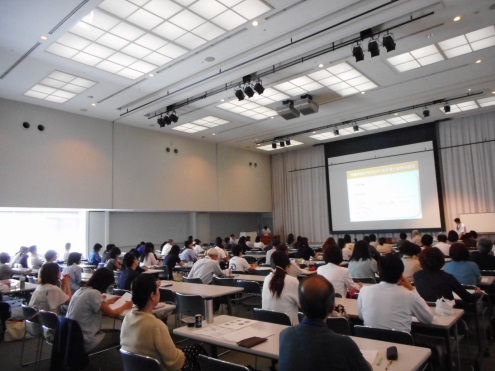 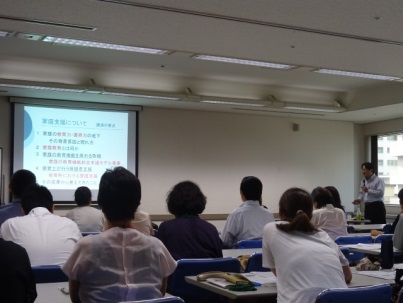 